International Ships Registry of Guinea-Bissau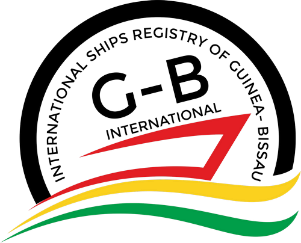 G-B InternationalAPPLICATION FOR RADIO ACCOUNTING AUTHORITY APPROVALPart A – MAIN INFORMATIONPart A – MAIN INFORMATIONPart A – MAIN INFORMATIONPart A – MAIN INFORMATIONPart A – MAIN INFORMATION1) Name of the Company:1) Name of the Company:2) Company Address:	2) Company Address:	3) Company Telephone/ Fax:3) Company Telephone/ Fax:4) Company Email/ Website:4) Company Email/ Website:5) Name of Company’s Authorized Person:5) Name of Company’s Authorized Person:Part B – REQUIRED DOCUMENTATION TO BE SENT WITH THE APPLICATIONPart B – REQUIRED DOCUMENTATION TO BE SENT WITH THE APPLICATIONPart B – REQUIRED DOCUMENTATION TO BE SENT WITH THE APPLICATIONPart B – REQUIRED DOCUMENTATION TO BE SENT WITH THE APPLICATIONPart B – REQUIRED DOCUMENTATION TO BE SENT WITH THE APPLICATION6) Copy of Certificate of Incorporation including Director’s name, Resident Agent, Address and Date of Incorporation:6) Copy of Certificate of Incorporation including Director’s name, Resident Agent, Address and Date of Incorporation:6) Copy of Certificate of Incorporation including Director’s name, Resident Agent, Address and Date of Incorporation:6) Copy of Certificate of Incorporation including Director’s name, Resident Agent, Address and Date of Incorporation:Yes No7) Acceptance Letter from other Flag Administrations:7) Acceptance Letter from other Flag Administrations:7) Acceptance Letter from other Flag Administrations:7) Acceptance Letter from other Flag Administrations:Yes No8) Copy of Company’s Authorized Person Passport:8) Copy of Company’s Authorized Person Passport:8) Copy of Company’s Authorized Person Passport:8) Copy of Company’s Authorized Person Passport:Yes NoPart C – AGREEMENTPart C – AGREEMENTPart C – AGREEMENTPart C – AGREEMENTPart C – AGREEMENT 9) The RAA shall follow Guidance, Rights and Obligations, as indicated in G-B I.S.R. Marine Circular 10/ 2022 in its updated form 9) The RAA shall follow Guidance, Rights and Obligations, as indicated in G-B I.S.R. Marine Circular 10/ 2022 in its updated form 9) The RAA shall follow Guidance, Rights and Obligations, as indicated in G-B I.S.R. Marine Circular 10/ 2022 in its updated form 9) The RAA shall follow Guidance, Rights and Obligations, as indicated in G-B I.S.R. Marine Circular 10/ 2022 in its updated form 9) The RAA shall follow Guidance, Rights and Obligations, as indicated in G-B I.S.R. Marine Circular 10/ 2022 in its updated formPart D -SIGNATURE OF APPLICANTPart D -SIGNATURE OF APPLICANTPart D -SIGNATURE OF APPLICANTPart D -SIGNATURE OF APPLICANTPart D -SIGNATURE OF APPLICANT10) Name:11)Signature:11)Signature:11)Signature:12)Date:12)Date:DATE RECEIVEDDATE ASSESSEDRESULT – AUTHORISED/REJECTEDNOTES(name-signature)(name-signature)Approved by theDeputy General Ships RegistrarApproved by theGeneral Ships Registrar